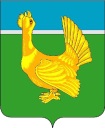 Администрация Верхнекетского районаПОСТАНОВЛЕНИЕ7О внесении изменений в постановление Администрации Верхнекетского района от 08.02.2017 № 82 «О проведении оценки регулирующего воздействия проектов муниципальных нормативных правовых актов Верхнекетского района и экспертизы муниципальных нормативных правовых актов Верхнекетского района, затрагивающих вопросы осуществления предпринимательской и инвестиционной деятельности» В целях приведения в соответствие с Федеральным законом от 09.11.2020 № 363-ФЗ «О внесении изменений в статью 46 Федерального закона «Об общих принципах организации местного самоуправления в Российской Федерации»ПОСТАНОВЛЯЮ:1. Внести в постановление Администрации Верхнекетского района от 08.02.2017 № 82 «О проведении оценки регулирующего воздействия проектов муниципальных нормативных правовых актов Верхнекетского района и экспертизы муниципальных нормативных правовых актов Верхнекетского района, затрагивающих вопросы осуществления предпринимательской и инвестиционной деятельности» следующие изменения:1) в преамбуле слова «муниципального образования «Верхнекетский район» заменить словами «муниципального образования Верхнекетский район Томской области»;2) пункт 3 изложить в следующей редакции:«3. Определить, что размещение сведений о проведении процедуры оценки регулирующего воздействия проектов муниципальных нормативных правовых актов Верхнекетского района, а также сведений об экспертизе муниципальных нормативных правовых актов Верхнекетского района осуществляется на официальном сайте Администрации Верхнекетского района в информационно-телекоммуникационной сети «Интернет»: http://vktadm.ru.»;3) пункт 5 изложить в следующей редакции:«5. Разместить постановление на официальном сайте Администрации Верхнекетского района.»;4) пункт 6 изложить в следующей редакции:«6. Контроль исполнения настоящего постановления возложить на первого заместителя Главы Верхнекетского района по экономике и инвестиционной политике.»;         6) в Порядке проведения оценки регулирующего воздействия проектов муниципальных нормативных правовых актов Верхнекетского района, устанавливающих новые или изменяющих ранее предусмотренные муниципальными нормативными правовыми актами Верхнекетского района обязанности для субъектов предпринимательской и инвестиционной деятельности, утверждённом указанным постановлением:           а) в пунктах 7, 11 «муниципального образования «Верхнекетский район» заменить словами «муниципального образования Верхнекетский район Томской области»;	б) пункт 3 изложить в следующей редакции: «3. Оценка регулирующего воздействия не проводится в отношении: проектов нормативных правовых актов – решений Думы Верхнекетского района устанавливающих, изменяющих, приостанавливающих, отменяющих местные налоги и сборы;проектов нормативных правовых актов – решений Думы Верхнекетского района регулирующих бюджетные правоотношения;проектов нормативных правовых актов, разработанных в целях ликвидации чрезвычайных ситуаций природного и техногенного характера на период действия режимов чрезвычайных ситуаций.».2. Настоящее постановление вступает в силу со дня его официального опубликования в информационном вестнике Верхнекетского района «Территория».3. Разместить настоящее постановление на официальном сайте Администрации Верхнекетского района. Глава Верхнекетского района                                                        С.А. АльсевичВоркунов М.В.2-26-72Дело-2, адм.-1, Отдел СЭР-1, УФ-1, УРМИЗ-1, МКУ «Инженерный центр» -1, Альсевич-1, Сазонкин-1, КРК-1, Дергачев-1, Колчанова -1, Букалов-1«12» января 2021 г.р.п. Белый ЯрВерхнекетского района Томской области                                     №   7 